Vārds___________Uzvārds______________Darba lapa  “Stereotipi”Pie cilvēku siluetiem  pieraksti stereotipus par zēniem un meitenēm, tostarp par darbu!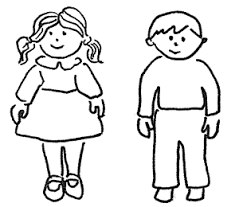 